Tájékoztató jegyző kinevezésérőlTájékoztatom a Tisztelt Lakosságot, hogy Péringer Ferencné jegyző Önkormányzatunknál fennálló munkaviszonya, 2015. szeptember 6-án, végleges áthelyezéssel megszűnt. Munkáltatói jogkörömben eljárva, a megüresedett tisztség betöltése érdekében, pályázatot írtam ki. A pályáztatási eljárás érvényes és eredményes volt. Az Ősi Polgármesteri Hivatal jegyzői feladatainak ellátására, 2015. szeptember 22. napjától, határozatlan időre, Andrásiné Marton Mónika aljegyzőt neveztem ki.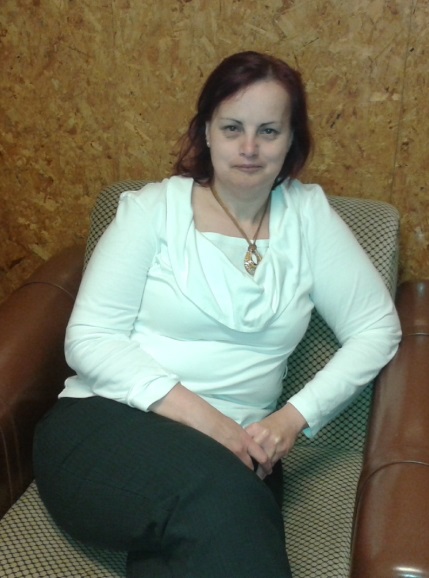 Andrásiné Marton Mónika 1973. március 3-án született, születése óta Ősiben él, férjével itt építették fel otthonunkat, két gyermekükkel jelenleg is itt laknak.Pályafutását 1993-ban gyakornokként kezdte az Ősi Polgármesteri Hivatalban. Ezt követően munkaköre főként szociális igazgatáshoz, és egyéb igazgatási feladatokhoz kapcsolódott. 1998-ban kapta meg első diplomáját az Eötvös Lóránd Tudományegyetemhez csatolt Bárczi Gusztáv Gyógypedagógiai Tanárképző Főiskola Szociális Munkás Karán, mint szociális munkás. Felsőfokú végzettségének megfelelően az Ősi Községi Családsegítő Szolgálat vezetője lett, majd annak megszűnését követően ismét visszakerült a hivatalba. 2007-ben igazgatásszervezői diplomát szerzett a Budapesti Corvinus Egyetem Közigazgatástudományi Karán. Az elmúlt 8 év során több alkalommal huzamosabb ideig, saját munkakörének ellátása mellett - a jegyzői állás betöltetlensége miatt - jegyzői feladatok ellátásával is megbízták. 2013. május 15-től aljegyzőként dolgozott jegyzői kinevezéséig. Feladatát mindig lelkiismeretesen, becsületesen látja el. Több éves példaértékű, elhivatott szakmai munkája alapján alkalmasnak találtam a jegyzői tisztség betöltésére és kineveztem Ősi község jegyzőjévé.Vezetői kinevezéséhez gratulálok és további munkájához sok sikert kívánok!Kotzó László polgármester